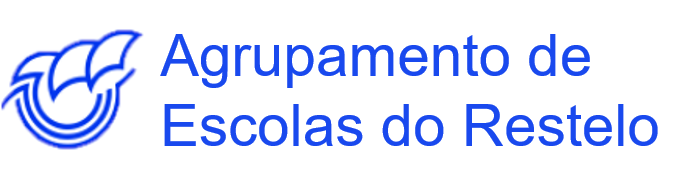 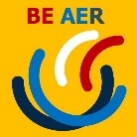 Devolução de livros da Biblioteca Escolar (empréstimo domiciliário 2019/2020)O/A  Encarregado/a  de Educação,__________________________________________________________Identificação da EscolaEscolaNome do/a aluno/aNº do/a aluno/aAno de escolaridadeTurma